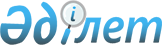 О внесении изменений в решение Балхашского районного маслихата от 21 декабря 2011 года N 56-260 "О районном бюджете Балхашского района на 2012-2014 годы"
					
			Утративший силу
			
			
		
					Решение маслихата Балхашского района Алматинской области от 20 февраля 2012 года N 2-14. Зарегистрировано Управлением юстиции Балхашского района Департамента юстиции Алматинской области 21 февраля 2012 года N 2-6-91. Утратило силу решением Балхашского районного маслихата Алматинской области от 22 апреля 2013 года № 16-75      Сноска. Утратило силу решением Балхашского районного маслихата Алматинской области от 22.04.2013 № 16-75.

      Примечание РЦПИ:

      В тексте сохранена авторская орфография и пунктуация.

      В соответствии пункта 7 статьи 44, пункта 5 статьи 104, подпункта 4) пункта 2 статьи 106 Бюджетного кодекса Республики Казахстан от 4 декабря 2008 года, подпункта 1) пункта 1 статьи 6 Закона Республики Казахстан "О местном государственном управлении и самоуправлении в Республике Казахстан" от 23 января 2001 года Балхашский районный маслихат РЕШИЛ:

      1. Внести в решение Балхашского районного маслихата от 21 декабря 2011 года N 56-260 "О районном бюджете Балхашского района на 2012-2014 годы" (зарегистрированного в Реестре государственной регистрации нормативных правовых актов от 23 декабря 2011 года за N 2-6-89, опубликовано в газете "Балқаш өңірі" от 31 декабря 2011 года N 53) следующие изменения:

      в пункте 1 по строкам:

      1)"Доходы" цифру "2727813" заменить на цифру "2875989";

      "поступлениям трансфертов" цифру "2661122" заменить на цифру "2809298";

      "целевые текущие трансферты" цифру "530691" заменить на цифру "538192";

      "целевые трансферты на развитие" цифру "199799" заменить на цифру "340474".

      2)"Затраты" цифру "2727813" заменить на цифру "2889398".

      5)"Дефицит (профицит) бюджета" цифру "-38041" заменить на цифру "-51450".

      6)"Финансирование дефицита (использование профицита) бюджета" цифру "38041" заменить на цифру "51450".

      2. Приложение 1 к указанному решению изложить в новой редакции согласно приложению 1 к настоящему решению.

      3. Настоящее решение вводится в действие с 1 января 2012 года.

      

      20 февраля 2012 года

 Балхашского района на 2012-2014 годы
					© 2012. РГП на ПХВ «Институт законодательства и правовой информации Республики Казахстан» Министерства юстиции Республики Казахстан
				Председатель сессии Балхашского

районного маслихата

А. Алипбаев

Секретарь Балхашского

районного маслихата

М. Камаубаев

СОГЛАСОВАНО:

Начальник отдела экономики

и бюджетного планирования

Балхашского района:

Нурланбек Рахатулы Ракышев

Приложение 1
утвержденное решением маслихата
Балхашского района от 20 февраля
2012 года N 2-14 "О внесении изменений
в решение Балхашского районного
маслихата от 21 декабря 2011 года
N 56-260 "О районном бюджете
Балхашского района на
2012-2014 годы"Категории

Категории

Категории

Категории

Категории

Сумма

(тыс.

тенге)

класс

класс

класс

класс

Сумма

(тыс.

тенге)

под класс

под класс

под класс

Сумма

(тыс.

тенге)

Наименование

Сумма

(тыс.

тенге)

Доходы

2875989

1

Налоговые поступления

49522

04

Налоги на собственность

43224

1

Налоги на имущество

14680

01

Налоги на имущество юридических лиц и

индивидуальных предпринимателей

13500

02

Налог на имущество физических лиц

1180

3

Земельный налог

2620

01

Земельный налог с физических лиц на земли

сельскохозяйственного назначения

2

02

Земельный налог с физических лиц на земли

населенных пунктов

1668

03

Земельный налог на земли промышленности,

транспорта, связи, обороны и иного

несельскохозяйственного назначения

98

07

Земельный налог с юридических лиц и

индивидуальных предпринимателей, частных

нотариусов и адвокатов на на земли

сельскохозяйственного назначения

152

08

Земельный налог с юридических

лиц,индивидуальных предпринимателей, частных

нотариусов и адвокатов на земли населенных

пунктов

700

4

Налог на транспортные средства

24724

01

Налог на транспортные средства с юридических

лиц

2410

02

Налог на транспортные средства с физических

лиц

22314

5

Единый земельный налог

1200

01

Единый земельный налог

1200

05

Внутренние налоги на товары, работы и услуги

4093

2

Акцизы

780

96

Бензин (за исключением авиационного)

реализуемый юридическими и физическими лицами

в розницу, а также используемый на

собственные производственные нужды

768

97

Дизельное топливо, реализуемое юридическими и

физическими лицами в розницу, а также

используемое на собственные производственные

нужды

12

3

Поступление за использование природных и

других ресурсов

570

15

Плата за пользование земельными участками

570

4

Сборы за ведение предпринимательской и

профессиональной деятельности

2743

01

Сбор за государственную регистрацию

индивидуальных предпринимателей

187

02

Лицензионный сбор за право занятия отдельными

видами деятельности 

460

03

Сбор за государственную регистрацию

юридических лиц и учетную регистрацию

филиалов и представительств, а также их

перерегистрацию

175

05

Сбор за государственную регистрацию залога

движимого имущества и ипотеки судна или

строящегося судна

45

14

Сбор за государственную регистрацию

транспортных средств, а также их

перерегистрацию

170

18

Сбор за государственную регистрацию прав на

недвижимое имущество и сделок с ним

1418

20

Плата за размещение наружной (визуальной)

рекламы в после отвода автомобильных дорог

общего пользования местного значения и в

населенных пунктах

288

08

Обязательные платежи, взимаемые за совершение

юридически значимых действий и (или) выдачу

документов уполномоченными на то

государственными органами или должностными

лицами

2205

1

Государственная пошлина 

2205

2

Неналоговые поступления

1862

01

Доходы от государственной собственности

342

5

Доходы от аренды имущества, находящегося в

государственной собственности

342

04

Доходы от аренды имущества, находящегося в

коммунальной собственности

342

04

Штрафы, пени, санкции, взыскания, налагаемые

государственными учреждениями, финансируемыми

из государственного бюджета, а также

содержащимися и финансируемыми из бюджета

(сметы расходов) Национального Банка

Республики Казахстан

1520

1

Штрафы, пени, санкции, взыскания, налагаемые

государственными учреждениями,

финансируемыми из государственного бюджета, а

также содержащимися и финансируемыми из

бюджета (сметы расходов) Национального Банка

Республики Казахстан, за исключением

поступлений от организаций нефтяного сектора

1520

05

Административные штрафы, пени,

санкции,взыскания, налагаемые

государственными учреждениями, финансируемыми

из местного бюджета

1520

3

Поступления от продажи основного капитала

15307

03

Продажа земли и нематериальных активов

15307

1

Продажа земли 

15307

01

Поступления от продажи земельных участков

15307

4

Поступления трансфертов

2809298

02

Трансферты из вышестоящих органов

государственного управления

2809298

2

Трансферты из областного бюджета

2809298

01

Целевые текущие трансферты

538192

02

Целевые трансферты на развитие

340474

03

Субвенции

1930632

Функциональная группа

Функциональная группа

Функциональная группа

Функциональная группа

Функциональная группа

Функциональная группа

Сумма

(тыс.

тенге)

Функциональная подгруппа

Функциональная подгруппа

Функциональная подгруппа

Функциональная подгруппа

Функциональная подгруппа

Сумма

(тыс.

тенге)

Администратор бюджетных программ

Администратор бюджетных программ

Администратор бюджетных программ

Администратор бюджетных программ

Сумма

(тыс.

тенге)

Программа

Программа

Программа

Сумма

(тыс.

тенге)

Наименование

Наименование

Сумма

(тыс.

тенге)

2. РАСХОДЫ

2889398

01

Государственные услуги общего характера

230988

1

Представительные, исполнительные и другие

органы, выполняющие общие функции

государственного управления

205968

112

Аппарат маслихата района (города

областного значения)

18057

001

Услуги по обеспечению деятельности

маслихата района (города областного

значения)

13057

003

Капитальные расходы государственных

органов

5000

122

Аппарат акима района (города областного

значения)

67273

001

Услуги по обеспечению деятельности акима

района (города областного значения)

51073

003

Капитальные расходы государственных

органов

16200

123

Аппарат акима района в городе, города

районного значения, поселка, аула (села),

аульного (сельского) округа

120638

001

Услуги по обеспечению деятельности акима

района в городе, города районного

значения, поселка, аула (села), аульного

(сельского) округа

120338

022

Капитальные расходы государственных

органов

300

2

Отдел финансов района (города областного

значения)

13543

452

Отдел финансов района (города областного

значения)

13543

001

Услуги по реализации государственной

политики в области исполнения бюджета

района (города областного значения) и

управления коммунальной собственностью

района (города областного значения)

13295

003

Проведение оценки имущества в целях

налогообложения

248

5

Планирование и статистическая

деятельность

11477

453

Отдел экономики и бюджетного планирования

района (города областного значения)

11477

001

Услуги по реализации государственной

политики в области формирования, развития

экономической политики, системы

государственного планирования, управления

района и предпринимательства (города

областного значения)

11177

004

Капитальные расходы государственных

органов

300

02

Оборона

3378

1

Военные нужды

3378

122

Аппарат акима района (города областного

значения)

3378

005

Мероприятия в рамках исполнения всеобщей

воинской обязанности

3000

007

Мероприятия по профилактике и тушению

степных пожаров районного (городского)

масштаба, а также пожаров в населенных

пунктах, в которых не созданы органы

государственной противопожарной службы

378

03

Общественный порядок, безопасность,

правовая, судебная,

уголовно-исполнительная деятельность

1500

1

Правоохранительная деятельность

1500

458

Отдел жилищно-коммунального хозяйства,

пассажирского транспорта и автомобильных

дорог района (города областного значения)

1500

021

Обеспечение безопасности дорожного

движения в населенных пунктах

1500

04

Образование

1759448

1

Дошкольное воспитание и обучение

291366

471

Отдел образования, физической культуры и

спорта района (города областного

значения)

291366

003

Обеспечение деятельности организаций

дошкольного воспитания и обучения

277876

025

Увеличение размера доплаты за

квалификационную категорию учителям школ

и воспитателям дошкольных организаций

образования

13490

2

Начальное, основное среднее и общее

среднее образование

1428741

123

Аппарат акима района в городе, города

районного значения, поселка, аула (села),

аульного (сельского) округа

1000

005

Организация бесплатного подвоза учащихся

до школы и обратно в аульной (сельской)

местности

1000

471

Отдел образования, физической культуры и

спорта района (города областного

значения)

1427741

004

Общеобразовательное обучение

1426637

063

Повышение оплаты труда учителям,

прошедшим повышение квалификаций по

учебным программам АОО "Назарбаев

интеллектуальные школы " за счет

трансфертов из республиканского бюджета

1104

9

Прочие услуги в области образования

39344

471

Отдел образования, физической культуры и

спорта района (города областного

значения)

39344

008

Информатизация системы образования в

государственных учреждениях образования

района (города областного значения)

5335

009

Приобретение и доставка

учебников, учебно-методических комплексов

для государственных учреждений

образования района (города областного

значения)

14338

010

Проведение школьных олимпиад, внешкольных

мероприятий и конкурсов районного

масштаба

1068

020

Ежемесячные выплаты денежных средств

опекунам (попечителям) на содержание

ребенка сироты (детей-сирот), и ребенка

(детей), оставшегося без попечения

родителей

14189

011

За счет трансфертов из республиканского

бюджета

14189

023

Обеспечение оборудованием, программным

обеспечением детей-инвалидов,обучающихся

на дому

4414

06

Социальная помощь и социальное

обеспечение

133645

2

Социальная помощь

119700

451

Отдел занятости и социальных программ

района (города областного значения)

119700

002

Программа занятости

22204

100

Общественные работы

10987

101

Профессиональная подготовка и

переподготовка безработных

3589

102

Дополнительные меры по социальной защите

граждан в сфере занятости населения

784

103

Расширение программы социальных рабочих

мест и молодежной практики за счет

трансфертов из республиканского бюджета

2970

104

Оказание мер государственной поддержки

участники Программы занятости 2020

3874

004

Оказание социальной помощи на

приобретение топлива специалистам

здравоохранения, образования, социального

обеспечения, культуры и спорта в сельской

местности в соответствии с

законодательством Республики Казахстан

12815

005

Государственная адресная социальная

помощь

1599

006

Жилищная помощь

7478

007

Социальная помощь отдельным категориям

нуждающихся граждан по решениям местных

представительных органов

4320

028

За счет трансфертов из областного бюджета

1869

029

За счет средств местного бюджета

2451

010

Материальное обеспечение детей-инвалидов,

воспитывающихся и обучающихся на дому

1359

014

Оказание социальной помощи нуждающимся

гражданам на дому

20671

011

За счет трансфертов из республиканского

бюджета

1549

015

За счет средств местного бюджета

19122

016

Государственные пособия на детей до 18

лет

32279

015

За счет средств местного бюджета

32279

017

Обеспечение нуждающихся инвалидов

обязательными гигиеническими средствами и

предоставление услуг специалистами

жестового языка, индивидуальными

помощниками в соответствии с

индивидуальной программой реабилитации

инвалида

3106

023

Обеспечение деятельности центров

занятости

13869

011

Республикалық бюджеттен берілетін

трансферттер есебінен іске асыру

13869

9

Прочие услуги в области социальной помощи

и социального обеспечения

13945

451

Отдел занятости и социальных программ

района (города областного значения)

13945

001

Услуги по реализации государственной

политики на местном уровне в области

обеспечения занятости и реализации

социальных программ для населения

12992

011

Оплата услуг по зачислению, выплате и

доставке пособий и других социальных

выплат

953

07

Жилищно-коммунальное хозяйство

423570

1

Жилищное хозяйство

360201

458

Отдел жилищно-коммунального хозяйства,

пассажирского транспорта и автомобильных

дорог района (города областного значения)

700

002

Изъятие, в том числе путем выкупа

земельных участков для государственных

надобностей и связанное с этим

отчуждением недвижимого имущества

700

467

Отдел строительства района (города

областного значения)

44591

003

Строительство и (или) приобретение жилья

государственного жилищного фонда

32207

015

За счет средств местного бюджета

32207

004

Развитие и обустройство

инженерно-коммуникационной инфраструктуры

12384

015

За счет средств местного бюджета

12384

479

Отдел жилищной инспекций района

4427

001

Услуги по реализации государственной

политики на местном уровне в области

жилищного фонда 

4227

005

Капитальные расходы государственных

органов

200

458

Отдел жилищно-коммунального хозяйства,

пассажирского транспорта и автомобильных

дорог района (города областного значения)

200399

012

Функционирование системы водоснабжения и

водоотведения

8800

029

Развитие системы водоснабжения

190799

015

За счет средств местного бюджета

190799

031

Изготовление технических паспортов на

объекты кондоминиумов

800

467

Отдел строительства района (города

областного значения)

110084

005

Развитие коммунального хозяйства

110084

015

За счет средств местного бюджета

110084

3

Благоустройство населенных пунктов

63369

458

Отдел жилищно-коммунального хозяйства,

пассажирского транспорта и автомобильных

дорог района (города областного значения)

63369

015

Освещение улиц в населенных пунктах

10700

016

Обеспечение санитарии населенных пунктов

2967

017

Содержание мест захоронений и захоронение

безродных

1937

018

Благоустройство и озеленение населенных

пунктов

47765

08

Культура, спорт, туризм и информационное

пространство

93443

1

Деятельность в области культуры

51018

455

Отдел культуры и развития языков (города

областного значения)

51018

003

Поддержка культурно-досуговой работы

51018

2

Спорт

3293

471

Отдел образования, физической культуры и

спорта района (города областного

значения)

3293

013

Развитие массового спорта и национальных

видов спорта

388

014

Проведение спортивных соревнований на

районном (города областного значения)

уровне

1206

015

Подготовка и участие членов сборных

команд района (города областного

значения) по различным видам спорта на

областных спортивных соревнованиях

1699

3

Информационное пространство

29408

455

Отдел культуры и развития языков (города

областного значения)

23155

006

Функционирование районных (городских)

библиотек

22417

007

Развитие государственного языка и других

языков народа Казахстана

738

456

Отдел внутренней политики района (города

областного значения)

6253

002

Услуги по проведению государственной

информационной политики через газеты и

журналы 

6253

9

Прочие услуги по организации культуры,

спорта, туризма и информационного

пространства

9724

455

Отдел культуры и развития языков (города

областного значения)

3867

001

Услуги по реализации государственной

политики на местном уровне в области

информации развития языков и культуры

3717

003

Капитальные расходы государственных

органов

150

456

Отдел внутренней политики района (города

областного значения)

5857

001

Услуги по реализации государственной

политики на местном уровне в области

информации укрепления государственности и

формирования социального оптимизма

граждан

4348

003

Реализация мероприятия в сфере молодежной

политики

1509

10

Сельское, водное, лесное, рыбное

хозяйство, особо охраняемые природные

территории, охрана окружающей среды и

животного мира, земельные отношения

117912

1

Сельское хозяйство

29338

462

Отдел сельского хозяйства района (города

областного значения)

8965

001

Услуги по реализации государственной

политики на местном уровне в сфере

сельского хозяйства 

8965

473

Отдел ветеринарии района (города

областного значения)

12016

001

Услуги по реализации государственной

политики на местном уровне в сфере

ветеринарии

5761

003

Капитальные расходы государственных

органов

2000

007

Организация отлова и уничтожения бродячих

собак и кошек

480

008

Возмещение владельцам стоимости изымаемых

и уничтожаемых больных животных,

продуктов и сырья животного происхождения

1300

009

Проведение ветеринарных мероприятий по

энзоотическим болезням животных

2475

453

Отдел экономики и бюджетного планирования

района (города областного значения)

8357

099

Реализация мер социальной поддержки

специалистов социальной сферы сельских

населенных пунктов за счет целевого

трансферта из республиканского бюджета

8357

011

Республикалық бюджеттен берілетін

трансферттер есебінен

8357

6

Земельные отношения

8994

463

Отдел земельных отношений района (города

областного значения)

8994

001

Услуги по реализации государственной

политики в области регулирования

земельных отношений на территории района

(города областного значения)

6994

004

Организация работа по зонированию земель

2000

9

Прочие услуги в области сельского,

водного, лесного, рыбного хозяйства,

охраны окружающей среды и земельных

отношений

79580

473

Отдел ветеринарии района (города

областного значения)

79580

011

Проведение противоэпизоотических

мероприятий

79580

11

Промышленность, архитектурная,

градостроительная и строительная

деятельность

13394

2

Архитектурная, градостроительная и

строительная деятельность

13394

467

Отдел строительства района (города

областного значения)

5937

001

Услуги по реализаций государственной

политики на местном уровне в области

строительства

5787

017

Капитальные расходы государственных

органов

150

468

Отдел архитектуры и градостроительства

района (города областного значения)

7457

001

Услуги по реализации государственной

политики в области архитектуры и

градостроительства на местном уровне

5457

004

Капитальные расходы государственных

органов

2000

12

Транспорт и коммуникации

75555

1

Автомобильный транспорт

75555

458

Отдел жилищно-коммунального хозяйства,

пассажирского транспорта и автомобильных

дорог района (города областного значения)

75555

023

Обеспечение функционирования

автомобильных дорог

75555

015

За счет средств местного бюджета

75555

13

Прочие

36467

9

Прочие

36467

469

Отдел предпринимательства района (города

областного значения)

4208

001

Услуги по реализаций государственной

политики на местном уровне в области

развития предпринимательства

4208

123

Аппарат акима района в городе, города

районного значения, поселка, аула (села),

аульного (сельского) округа

4000

040

Реализация мероприятий для решения

вопросов обустройства аульных (сельских)

округов в реализацию мер по содействию

экономическому развитию регионов в рамках

Программы "Развитие регионов" за счет

целевых трансфертов из республиканского

бюджета

4000

452

Отдел финансов района (города областного

значения)

1308

012

Резерв местного исполнительного органа

района (города областного значения)

1308

101

Шұғыл шығындарға арналған ауданның

(облыстық маңызы бар қаланың) жергілікті

атқарушы органының резерві

1308

458

Отдел жилищно-коммунального хозяйства,

пассажирского транспорта и автомобильных

дорог района (города областного значения)

6159

001

Услуги по реализации государственной

политики на местном уровне в области

жилищно-коммунального хозяйства,

пассажирского транспорта и автомобильных

дорог

6159

471

Отдел образования, физической культуры и

спорта района (города областного

значения)

20792

001

Услуги по обеспечению деятельности отдела

образования, физической культуры и спорта

20592

018

Капитальные расходы государственных

органов

200

15

Трансферты

95

1

Трансферты

98

452

Отдел финансов района (города областного

значения)

95

006

Бюджетные изъятия

95

III

Чистое бюджетное кредитование

38041

10

Сельское, водное, лесное, рыбное

хозяйство, особо охраняемые природные

территории, охрана окружающей среды и

животного мира, земельные отношения

41259

1

Сельское хозяйство

41259

453

Отдел экономики и бюджетного планирования

района (города областного значения)

41259

006

Бюджетные кредиты для реализации мер

социальной поддержки специалистов

социальной сферы сельских населенных

пунктов

41259

Категория

Категория

Категория

Категория

Сумма

(тыс.

тенге)

Класс

Класс

Класс

Сумма

(тыс.

тенге)

Подкласс

Подкласс

Сумма

(тыс.

тенге)

Наименование

Наименование

Сумма

(тыс.

тенге)

5

Погашение бюджетных кредитов

3218

01

Погашение бюджетных кредитов

3218

1

Погашение бюджетных кредитов, выданных из

государственного бюджета

3218

Погашение бюджетных кредитов, выданных из

местного бюджета физическим лицам

3218

Функциональная группа

Функциональная группа

Функциональная группа

Функциональная группа

Функциональная группа

Сумма

(тыс.

тенге)

Функциональная подгруппа

Функциональная подгруппа

Функциональная подгруппа

Функциональная подгруппа

Сумма

(тыс.

тенге)

Администратор бюджетных программ

Администратор бюджетных программ

Администратор бюджетных программ

Сумма

(тыс.

тенге)

Программа

Программа

Сумма

(тыс.

тенге)

Наименование

Сумма

(тыс.

тенге)

IV

Сальдо по операциям с финансовыми активами

0

Функциональная группа

Функциональная группа

Функциональная группа

Функциональная группа

Функциональная группа

Сумма

(тыс.

тенге)

Функциональная подгруппа

Функциональная подгруппа

Функциональная подгруппа

Функциональная подгруппа

Сумма

(тыс.

тенге)

Администратор бюджетных программ

Администратор бюджетных программ

Администратор бюджетных программ

Сумма

(тыс.

тенге)

Программа

Программа

Сумма

(тыс.

тенге)

Наименование

Сумма

(тыс.

тенге)

IV

Поступления от продажи финансовых активов

государства

0

Категория

Категория

Категория

Категория

Категория

Сумма

(тыс.

тенге)

Класс

Класс

Класс

Класс

Сумма

(тыс.

тенге)

Подкласс

Подкласс

Подкласс

Сумма

(тыс.

тенге)

Наименование

Наименование

Сумма

(тыс.

тенге)

Дефицит (профицит) бюджета

-51450

Финансирование дефицита (использование

профицита) бюджета

51450

7

Поступления займов

41259

01

Внутренние государственные займы

41259

2

Договоры займа

41259

03

Займы, получаемые местным исполнительным

органом района

41259

8

Используемые остатки бюджетных средств

13409

01

Остатки бюджетных средств

13409

1

Свободные остатки бюджетных средств

13409

01

Свободные остатки бюджетных средств

13409

